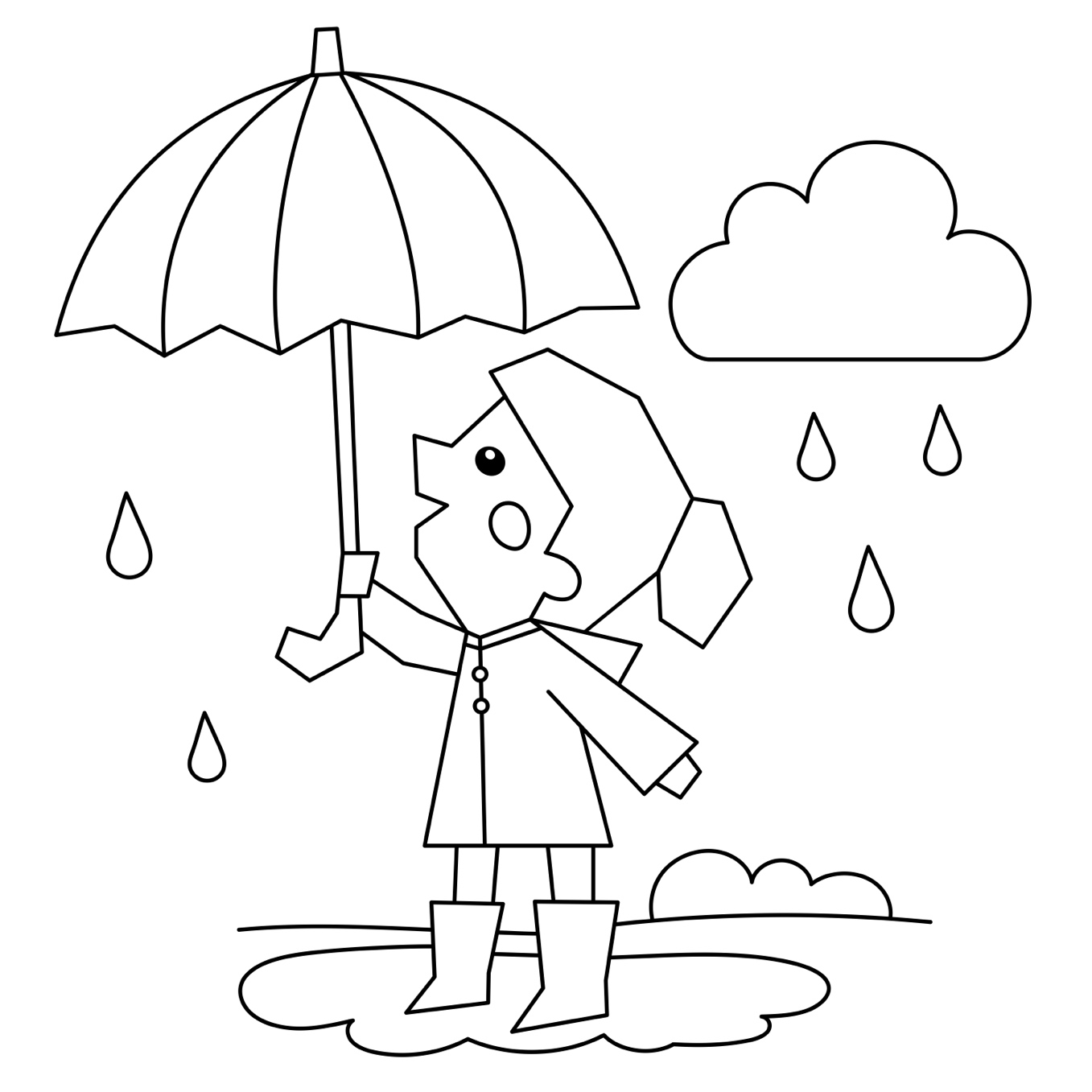 U is for Umbrella